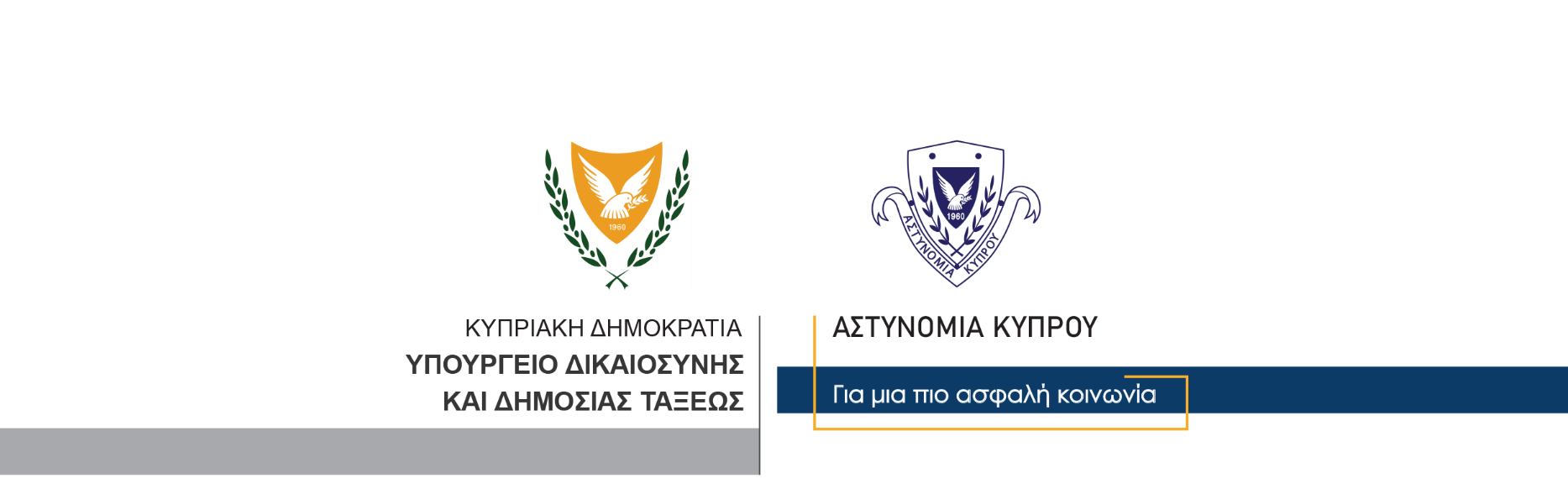   Γραφείο Τύπου και Δημοσίων Σχέσεων19 Οκτωβρίου, 2020ΑΣΤΥΝΟΜΙΚΗ ΑΝΑΚΟΙΝΩΣΗ 1Εκπαιδεύσεις μελών της Αστυνομίας με θέμα«Rape and Sexual Assault Training»Με στόχο την ανάπτυξη δεξιοτήτων των ανακριτών και των πρώτων ανταποκριτών στον τρόπο χειρισμού και διερεύνησης αδικημάτων σεξουαλικής κακοποίησης και βιασμού, η Αστυνομία Κύπρου σε συνεργασία με την Βρετανική Υπάτη Αρμοστεία, πραγματοποιεί δύο προγράμματα εκπαίδευσης των μελών της, με θέμα «Rape and Sexual Assault Training», στο Πάρκο Κυκλοφοριακής Αγωγής.Η πρώτη εκπαίδευση, που ξεκίνησε από σήμερα Δευτέρα 19 Οκτωβρίου, 2020 και θα διαρκέσει μέχρι την Πέμπτη 22 Οκτωβρίου, 2020, απευθύνεται σε ανακριτές της Αστυνομίας, ενώ το δεύτερο πρόγραμμα εκπαίδευσης, που θα πραγματοποιηθεί μεταξύ των ημερομηνιών 26-27 Οκτωβρίου, 2020, απευθύνεται στους πρώτους ανταποκριτές περιστατικών σεξουαλικής κακοποίησης και βιασμού. Οι δύο εκπαιδεύσεις θα γίνουν από μέλη του Κέντρου Χειρισμού Κρίσεων σε θέματα βιασμών της Γλασκώβης (Glasgow & Clyde Rape Crisis Center) και καθένα από τα προγράμματα θα παρακολουθήσουν 25 μέλη της Αστυνομίας, προερχόμενα από τα Επαρχιακά ΤΑΕ, Αστυνομικούς Σταθμούς, το Γραφείο Χειρισμού Θεμάτων Βίας στην Οικογένεια και Κακοποίησης Ανηλίκων και το Γραφείο Καταπολέμησης Εμπορίας Προσώπων. Τα δύο εκπαιδευτικά προγράμματα θα παρακολουθήσουν επίσης ένα μέλος της Αστυνομικής Ακαδημίας ούτως ώστε να εκπαιδεύσει στο μέλλον και άλλα μέλη της Αστυνομίας, καθώς επίσης και ένα μέλος των Βρετανικών Βάσεων. 									    ΓΡΑΦΕΙΟ ΤΥΠΟΥ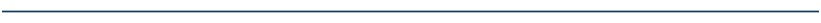 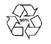 Οδός Αντιστράτηγου Ευάγγελου Φλωράκη, 1478, Λευκωσία,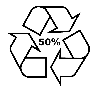 Τηλ.: 22808067, Φαξ: 22808598,  Email: pressoffice@police.gov.cy, Ιστοσελίδα: www.police.gov.cy